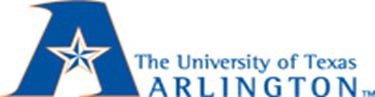 N4465 – Course SyllabusUNIVERSITY OF TEXAS AT ARLINGTON COLLEGE OF NURSINGN4465 VULNERABLE POPULATIONS ACROSS THE LIFESPANInstructor(s)Margarita C. Treviño, PhD, RN, CHN	Email: trevinom@uta.eduPrerequisitesThe student must:Be admitted to the University of Texas at Arlington College of Nursing.Hold a current license to practice as a registered nurse (RN).Have successfully completed N-3645 Professional Nursing.Course DescriptionThis course integrates knowledge from nursing theory and public health science in assessing the health care needs of aggregates, communities, and society by the Registered Nurse.Credit HoursFour credit hours (4)Course OutcomesUpon completion of this course, the student will be able to:Apply core professional values (health promotion, prevention of illness and injury, partnership, respect for the healthy environment, respect for diversity, vulnerability, and advocacy) and roles within CHN/PHN. Community Health Nursing and Public Health Nursing;Examine the impact of culture, socioeconomic status, lifestyle, environment, and violence on the health of the community and healthcare access;Perform a community assessment for a target population;Collaborate/Communicate with a community health nurse/ interdisciplinary professionals in a community agency that serves a target population.Integrate assessment findings, theory and evidence-based research in the delivery of safe patient care in a selected target population; andDevelop a method of evaluation of community nursing interventions.Describe basic epidemiological concepts/biostatistics as it affects the community;Analyze issues affecting global health, ethics, and social injustice;Describe the components within the public health system used to address disasters, pandemics, bioterrorism and public emergency;Apply information and referral process to community resources for the selected population; andUtilize information technology in accomplishing all of the above.Course OrganizationThere are five (5) Modules in this course:Perspectives and Observation Skills for Community and Public HealthApproaches to Community Health and Population VulnerabilitiesVulnerable Population Health Concerns, Part IGlobal Community Health ConcernsVulnerable Population Health Concerns, Part IIStudent Responsibilities:Time commitments for this course: Beyond the time required (approximately 12 hours per week) to participate in weekly online class functions (Discussion Board, Lecture or media, etc.), students enrolled in this course should expect to spend at least an additional 26 hours per week of their own time in course-related activities, including reading required materials, completing assignments, preparing for quizzes, etc.Attention to the online class materials, submissions and communication is expected of each student.Students are responsible for the content and directives provided in this course.All students are expected to pursue their scholastic careers with honesty and integrity. Academic dishonesty includes, but is not limited to, cheating on a quiz or other course work, plagiarism(offering the work of another as one’s own), and unauthorized collaboration with another person. Students found guilty of dishonesty in their scholastic pursuits are subject to penalties which mayinclude suspension or expulsion from the University. Please see the academic dishonesty section of this syllabus.ALL ASSIGNMENTS IN THE COURSE ARE DESIGNED TO BE COMPLETED BY THESTUDENT. PLAGIARISM AND COLLUSION ARE NOT TOLERATED IN THE COURSE AND MAY RESULT IN COURSE FAILURE. COLLUSION INCLUDES RECEIVING VERBAL ASSISTANCE FROM PREVIOUS STUDENTS OR USING WRITTEN INFORMATION, INCLUDING ASSIGNMENTS/PAPERS FROM PREVIOUS STUDENTS, OTHER UNIVERSITY SOURCES, OR SAMPLES FROM PREVIOUS COURSES.Students are expected to keep track of their performance throughout the semester. Students are responsible for contacting their coach, coordinating coach and faculty members for consultation regarding a problem with, or questions about, the course. Any student with a grade of 70 or lesson any quiz or assignment should contact their coach to discuss their progress.Students must submit their attestation form, otherwise; late penalties will apply if assignments are submitted without having this attestation correctly submitted.Students are expected to submit all work by the due date. The official time for the assignmentwill be determined by the submission time. Late assignments will be penalized up to 5 points for every day late after the date and time due unless prior arrangements have been made with the coach/faculty.  Missed assignments may be given an extension only for a legitimate reason such as personal illness, family emergency, or death in the family.  It is the sole responsibility of the student to notify the Coach and/or Lead Faculty of illness/emergency.  Failure to do so does not guarantee student any extension of assignment due dates.  Extension request must include proper official documentation.  Original documentation evidence for absence will be required. Acceptable forms of documentation include, but are not limited to, signed physician note on office letterhead or prescription form; admission/discharge documents or  physician/hospital/treatment center  forms  clearly indicating  limitations (if any), and clearance to return to academic activities. No document will be accepted if it does not include physician/provider signature, date/time of visit/treatment/admission, AND student name and DOB.  After the 5th day, no assignments will be accepted and students will receive a zero for that assignment.Late discussion board posts earn no credit.Failure to complete a quiz as scheduled shall result in a “0” for the quiz unless prior arrangements have been made with the Coach/Faculty – request to include proper official documentation.Students are expected to submit ALL assignments by 23:59 CST Saturday of week 5 for credit towards the final grade. No assignments will be accepted after 23:59 CST Saturday of week 5 which is the last day of class, as the coaches will report the grades based on submissions received by 2359 Saturday of week 5. NO EXCEPTIONS WILL BE MADE TO  THIS POLICY.Students are expected to be professional when participating in discussion boards/Q&A board, etc. Any student disruptive to online class may be denied access to the discussion board for lack of professional conduct.Student ConductThe UT Arlington College of Nursing and Health Innovation is committed to maintain apositive learning environment, as is the University of Texas at Arlington. This is a fundamental value shared with the University and the Maverick Spirit.  Professional nurses are also held to the highest expectations of respectful interpersonal communications.Therefore, in this course, there is “zero tolerance” for any expressed behavior that is disrespectful and unprofessional by students towards other students, Academic Coaches and/or Faculty.  Unabated misconduct, e.g., incivility, will be reported to the Office of Student Conduct for investigation and final disposition, including possible academic penalties.   14. Public Health Certification        Care of Vulnerable Populations Across the Lifespan, N4465, RN-BSN Program, does not          include credentialing for Certification in Public Health.  This is not part of this academic        course of study.	 For information about authorized agencies that do provide certification in           public health nursing, contact the Board of Nursing in the state in which you are licensed or          plan to practice.Faculty PhilosophyThe faculty believes in personal responsibility for learning. Every effort will be made to make your experience interesting and enjoyable; however, you will only be successful if you participate fully in the readings and assignments. It is our intention for the student to immerse her/himself in the material in order to actively learn about Vulnerable Populations.Faculty ResponsibilitiesThe faculty will provide learning experiences designed to meet essential course content; collaborate with students to facilitate the learning process; support creative, independent learning; and provide guidelines for students in the pursuit of professional development. Students will receive timely feedback about quizzes and written assignments.Textbooks, Reading Material, and ResourcesStanhope, Marcia and Lancaster, Jeanette. (2014) Public Health Nursing, Population-Centered Health Care in the Community (8th ed. revised reprint). Marilyn Heights, Missouri: Elsevier.TextbooksPlease note the student is responsible for acquiring the correct textbooks, including the correct edition, during the first week of class. Please contact the UTA bookstore or use the E-Reserves in the UTA library for any issues. Due to the high volume of students enrolled in this course, used textbooks may not be available from the bookstore. Your course instructors or academic coaches are unable to assist with text book issues and are unable to grant extensions for textbook delays.Message from UTA Bookstore: The students can go and order their needed course materials:Steps below will assist our students in placing their orders with us or even simply visiting our website:www.uta.bkstr.comHover on BOOKS, click on TEXTBOOKS & COURSE MATERIALSSELECT YOUR TERM: Fall 2016SELECT YOUR ACADEMIC SESSION: DYNSELECT YOUR DEPT: NURSSELECT YOUR COURSE: 4465SELECT YOUR SECTION NUMBERClick on submitOur students required, recommended, rental eligible course materials will be displayed along with the course duration.In any event should our students need assistance with books, please do not hesitate to have them contact UTA bookstore directly. Shiva 817-272-3526 shiva@uta.eduWriting GuidelinesThis is a writing intense course. The APA Publication Manual is the guide used in the College of Nursing.  It is expected that all writing will be completed using the style and format described in the APA Publication Manual.  APA Website has a tutorial: http://www.apastyle.org/learn/tutorials/basics-tutorial.aspxAPA style manual will be used by the UTACON with some specific requirements for the undergraduate courses. http://www.uta.edu/nursing/msn/apaformatSave copies of all of your work! Create a folder on your computer that is specifically for this course.  As you create a new Word document for each assignment, save it in your course folder, and then submit it by the due date.Grading PoliciesIn order to successfully complete an undergraduate nursing course at UTA, the following minimum criteria must be met:70% weighted average on proctored tests (NA)70% weighted average on written assignments (i.e. non-proctored written, computerized assignments, etc.)90% on medication test and practicum check off (NA)In undergraduate nursing courses, all grade calculations will be carried out to two decimal places and there will be no rounding of final grades. Letter grades for tests, written assignments, and end of course grades, etc. shall be:A = 90.00 – 100.00B = 80.00 – 89.99C = 70.00 – 79.99D = 60.00 – 69.99The existing rule of C or better to progress remains in effect; therefore, to successfully complete a nursing course, students shall have a course grade of 70.00 or greater.Students are expected to keep track of their performance throughout the semester and seek guidance from available sources (including the instructor) if their performance drops below satisfactory levels.Written assignments (Windshield Survey, Statistical Analysis of Community, Community Health Nursing Intervention, and Disaster Management FEMA Certificate) contribute to 64% of the  overall grade. Any student who does NOT make > or = to 70.00% weighted average on these assignments shall NOT successfully complete the course. If a 70 assignment average is not received, the student will either receive a “D” or an “F” in the class depending on other grades received.Submit the AP RN-BSN Attestation form in Module One. Assignments and quizzes will NOT be graded unless you submit the AP RN-BSN Attestation statement for this course (as required in Week 1). You will receive a ZERO for assignments and quizzes.Students are expected to submit all work by the due date. The official time for the assignment will be determined by the submission time. Late assignments will be penalized up to 5 points for every day late after the date and time due unless prior arrangements have been made with the coach/faculty – request to include proper official documentation. After the 5th day, no assignments will be accepted and students will receive a zero for that assignment.Late discussion board posts earn no credit.Failure to complete a quiz as scheduled shall result in a “0” for the quiz unless prior arrangements have been made with the Coach/Faculty – request to include proper official documentation. Quiz questions will be oriented toward evaluation of application and analysis, as well as, knowledge acquired. Quiz items are evaluated by the faculty using statistical analysis. Items will be addressed ONLY based upon the statistical analysis. Each quiz item has a rational for students to review.Course IncompletesGrades of incomplete are NOT automatically given when there are missing assignments at the end of the course.  A student must discuss with the Academic Coach the reason(s) that an incomplete grade is being requested. This discussion must occur as soon as the student recognizes that a problem exists.  Faculty members are not obligated to grant the use of an incomplete grade. With no prior discussion of the need for an incomplete, students notcompleting the required activities will receive the grade for the course based on the percentage of the required material submitted.DiscussionsDiscussion topics provide an opportunity for students to learn about and discuss current public and community health issues. Postings should follow the directions for the topic and should be viewed as a professional forum for discussion. The tone of postings on the discussion board should remain professional in nature. Discussions will be graded in a timely manner by the Academic Coach.QuizzesAs nurses, we are guided by a set of practice expectations.  A very important part of these expectations is appropriate moral and ethical behavior. Therefore, it is expected that you will work alone and without notes to take each of the online quizzes. You are expected to maintain test security by not discussing the questions with your peers or attempting to copy the quizzes in any way. If you discuss quiz questions or content of quizzes with others this is a violation of test security, and will result in being reported for academic dishonesty. We take test-security very seriously at the College of Nursing. Violations in test security are considered not just academic violations, but ethical violations, which is unacceptable behavior for nursing professionals.Five online quizzes will be given, one at the end of each week’s content. Before taking an online quiz, you must acknowledge you have read, have understood and will comply with the following statement:o	I certify these responses are entirely my own work. I have not copied the work of any other student (past or present) or collaborated with anyone on this quiz. In addition, I will not share the questions or answers from this quiz with other students. I understand that academic dishonesty is grounds for dismissal from the program.Course quizzes will be posted online. Quizzes will be available to students during a specified time period listed on the course schedule. Quizzes will include information from the assigned course content/slide presentations and readings. Please review the online quiz instructions prior to  attempting the quiz. Since the quiz is timed, you will be unable to return to any skipped items and the instructor/coach will be unable to restart the quiz for you. Remember to save your answers. The quiz will not be available online after the deadline and students not completing the quiz at that time will receive a “0”. Quizzes may be multiple choice, fill in the blank, or short answer. There will be no makeup quizzes. In the event a student anticipates that he/she will not be able to meet the deadline for taking a quiz due to circumstances beyond his/her control, the student is expected to notify the Academic Coach before the deadline.Overview of Graded AssignmentsOverview of Community Assessment: A community assessment provides the basis and rationale for clinical interventions in Community Health Nursing.  Community Health Nurses assess the community by using the nursing process. Nurses gather subjective and objective date, cluster the data into meaningful information, prioritize community health needs, develop Community Health Nursing Diagnoses, create interventions to address those needs, and evaluate the effectiveness of the interventions implemented.  In order to gain a complete assessment of the community several kinds of data are needed:Assignment One: Windshield Survey (i.e. zip code or school district) and interview Key Informants within the community)Observation of community which is a zip code or school district. This portion of the assessment will give you a general idea of how the community looks and feels.Interview community members. This portion of the assessment will give you an idea of how people in the community see the community they live in (i.e. police or fireman, school teacher or librarian).Analysis: Once you have completed this portion of the community assessment, you will reflect and analyze your observations and summarize your observations.Assignment Two: Statistical Analysis of Community Health ProblemStatistical Data. This portion of the assessment will give facts about the community. Local statistical data must be compared to a larger community (for example, city, state and nation).Analysis: Once you have completed this portion of the community assessment, you will  summarize both subjective and objective data and analyze correlations between the two (subjective data and objective data). You will also write two Community Health Nursing Diagnoses.Assignment Three: Community Health Nursing InterventionIn this assignment, you will analyze and integrate findings of the two previous assignments.These are the Windshield Survey, including the informant interviews, and the Statistical Analysis of Community Health problems.  From this information, you will establish a Community Health Nursing Care Plan.Assignment Four: Disaster Management FEMA Certificate:According to the Council for Excellence in Government, the American people should prepare for emergencies and/or disasters. As professional nurses, we must be prepared to assist clients, families, and communities during times of disasters. In this assignment, you will complete one of the following FEMA certificates*IS 100 HCb: http://training.fema.gov/EMIWeb/IS/is100HCb.aspIS 700.a: http://training.fema.gov/EMIWeb/IS/is700a.asp.NOTE this training will take approximately 3 hours and you MUST pass a FEMA exam in order to obtain your certificate, which may take a few days to process. Once you have your certificate, you will scan the certificate and submit as completion of this assignment.*IF you have completed either of these courses within the past 5 years, you will NOT need to repeat the course as long as you are able to provide a copy of satisfactory completion of the course through the FEMA system.  Substitute certificates are not acceptable. Use of Templates for Assignments One through Three (1-3)Assignments One through Three (1-3) are designed with the use of a continuous course template specific to the assignment of the week. Use APA writing guidelines as appropriatewith your responses. This includes citing direct and indirect quotes, referencing sources of information, providing headings for data charts, and writing the corresponding narrative per data chart.  Failure to follow these guidelines for professional writing will result in the deduction of grade points and lack of citing, quoting and referencing, will result in a referral to the Office of Student Conduct.The use of a template other than the one corresponding to the current offering of this course will result in the automatic assignment of a zero for the paper and student  referral to the Office of Student Conduct.Course Schedule and Due Dates (Central Time)As Lead Faculty of this course, I reserve the right to make changes in the course schedule, without prior notice, should it become necessary to meet student needs. Margarita C. Treviño, PhD, RN, CHN        Module ObjectivesIn each module you will demonstrate mastery of objectives. The table below details the course activity where you will demonstrate mastery of each objective.Home and Community Visit Safety PolicyOverview:The University of Texas at Arlington College of Nursing (UTACON) faculty want you to have a safe and effective home/community visit.  Personal safety is of vital concern for all involved.  Safety issues are rarely a concern and should NOT interfere with a successful home/community visit. Usually, common sense is the overriding principle of self-protection and behavior.  Constant awareness of your surroundings and access to emergency and faculty contact numbers will assist you in avoiding unsafe and potentially unsafe conditions and circumstances.Purpose:The purpose of the following guidelines is to direct you toward safe behaviors and activities to be conducted before, during, and after a home/community visit. These visits may occur in a variety of settings such as the home, agency, clinic, etc.  Please read each item carefully and clarify any issues with your clinical faculty.  Each item has been developed from experienced nurses who have successfully avoided unsafe situations and circumstances.  Some student nurses find that they have fears about all aspects of the environment because they are in surroundings entirely different from those they have previously experienced.  If this is the case, student nurses will find it helpful to discuss their fears with a faculty member who can help the student to objectively analyze the situation.Guidelines:AccountabilityThe visitation schedule for the semester will be planned by the student and clinical faculty/advisor prior to making the first visit.Students are expected to be punctual, professionally dressed (see #4) and to maintain client confidentiality/ethical rights.If the student must be absent or will be delayed for a family/ agency visit, it is theresponsibility of the student to contact family members and clinical faculty/advisor (as agreed upon) prior to the scheduled visit.Students ignoring punctuality, or failing to arrive at the designated time will be considered as demonstrating unprofessional conduct. Adjustments may be made after the initial family/ agency visit and should be determined with the designated clinical faculty/advisor.SafetyVisiting during daylight hours Monday through Friday, and Saturday for graduate students is strongly recommended. Visits during evening and weekend hours must be approved by your clinical faculty/advisor.Undergraduate students may not under any conditions administer medication to their assigned client or family members.   Graduate students may administer medication according to physician orders.Lock any personal items in your trunk before leaving the parking lot.Always inform a significant other regarding the address you are visiting and the anticipated length of time you will be there. When possible, travel with a partner.Alert the client/agency (when possible) that you are coming and have them watch for you.Have accurate directions to the street, building, or apartment.If the area is unfamiliar to you, check with your clinical faculty/advisor for more detailed information. Obtain clear directions to the client’s home.  Use a map to identify the locationto which you are traveling.Drive with the windows closed and all car doors locked.  Keep your purse or wallet in the trunk.As you approach your destination, carefully observe your surroundings. Note location and activity of the people; types and locations of cars; conditions of buildings (abandoned orheavily congested buildings).Before getting out of the car, once again thoroughly check the surroundings.  If you feel uneasy, do not get out of the car.  Return to school or home and notify your clinicalfaculty/advisor.Park your car in a well-lit, heavily traveled area of the street, and lock your car.Do not enter the home if the situation seems questionable (e.g. drunk family members, family quarrel, combativeness, unleashed pets, etc.).  Students should have an alternative plan such as postponing visit or meeting client/agency in another designated place.  If students need to leave the setting quickly, they may want to say, “I’m leaving now, I must meet my instructor, or I forgot I have an appointment at school.”  Students should call 911 if in danger or a medical emergency presents.  Never try to take care of this situation on your own!Students should remain cautious when approaching pets within the home/community setting. They may be territorial and protective of their owners.  It may be necessary to ask a family member to confine them briefly while you are completing your assessment and/ or visit.TransportationUndergraduate and graduate students should not transport clients in any vehicle.Before leaving your home, know how to change a tire and take emergency supplies with you.  Always use reliable transportation that is well fueled.Professional AttireProfessional attire (nursing uniform or dress slacks/ skirt with shirt/ blouse, lab coat, nametag and nursing badge) as required for the agency, or assignment.   Your clinicalfaculty/advisor will inform you of the requirements for the assigned visits.ConfidentialityClient confidentiality must be maintained at all times (e.g. not discussing family/ agency situation with another family member without permission, etc.).  If questions or concernsarise, contact your clinical faculty for advice.Violation of confidentiality is considered as unprofessional conduct.CommunicationStudents conducting home or community visits should carry a list of emergency phone numbers and a cellular phone with them, if at all possible. Students should know how to contact theirdesignated clinical faculty member in case of any emergency.  Refer to specific courseguidelines for further information regarding this issue.  Some courses may utilize a Decision Tree to assist students with this process.Library InformationPeace WilliamsonSTEM Librarian, Central library702 Planetarium Place, Office #216Arlington, TX 76019http://www.uta.edu/library/  | peace@uta.eduResearch information on nursing: http://libguides.uta.edu/nursingRN-BSN Program Support StaffPamela Smith, Administrative Assistant I 650 Pickard Hall, 6th floor817 272 2776 ext 4814E-mail: pamsmith@uta.eduUTA InformationAcademic IntegrityAll students enrolled in this course are expected to adhere to the UT Arlington Honor Code:I pledge, on my honor, to uphold UT Arlington’s tradition of academic integrity, a tradition that values hard work and honest effort in the pursuit of academic excellence.I promise that I will submit only work that I personally create or contribute to group collaborations, and I will appropriately reference any work from other sources. I will follow the highest standards of integrity and uphold the spirit of the Honor Code.Instructors may employ the Honor Code as they see fit in their courses, including (but not limited to) having students acknowledge the honor code as part of an examination or requiring students to incorporate the honor code into any work submitted. Per UT System Regents’ Rule 50101,§2.2, suspected violations of university’s standards for academic integrity (including the Honor Code) will be referred to the Office of Student Conduct. Violators will be disciplined in accordance with University policy, which may result in the student’s suspension or expulsion from the University.Plagiarism:Copying another student’s paper or any portion of it is plagiarism. Additionally, copying a portion of published material (e.g., books or journals) without adequately documenting the source is plagiarism. If five or more words in sequence are taken from a source, those words must be placed in quotes and the source referenced with author’s name, date of publication, and page number of publication. If the author’s ideas are rephrased, by transposing words or expressing the same idea using different words, the idea must be attributed to the author by proper referencing, giving the author’s name and date of publication.  If a single author’s ideas are discussed in more than one paragraph, the author must be referenced at the end of each paragraph. Authors whose words or ideas have been used in the preparation of a paper must be listed in the references cited at the end of the paper.  Students are encouraged to review the plagiarism module from the UT Arlington Central Library via http://library.uta.edu/tutorials/PlagiarismDisability Accommodations UT Arlington is on record as being committed to both the spirit and letter of all federal equal opportunity legislation, including The Americans with Disabilities Act (ADA), The Americans with Disabilities Amendments Act (ADAAA), and Section 504 of the Rehabilitation Act. All instructors at UT Arlington are required by law to provide “reasonable accommodations” to students with disabilities, so as not to discriminate on the basis of disability. Students are responsible for providing the instructor with official notification in the form of a letter certified by the Office for Students with Disabilities (OSD). Only those students who have officially documented a need for an accommodation will have their request honored. Students experiencing a range of conditions (Physical, Learning, Chronic Health, Mental Health, and Sensory) that may cause diminished academic performance or other barriers to learning may seek services and/or accommodations by contacting: The Office for Students with Disabilities, (OSD)  www.uta.edu/disability or calling 817-272-3364. Information regarding diagnostic criteria and policies for obtaining disability-based academic accommodations can be found at www.uta.edu/disability.Counseling and Psychological Services, (CAPS)   www.uta.edu/caps/ or calling 817-272-3671 is also available to all students to help increase their understanding of personal issues, address mental and behavioral health problems and make positive changes in their lives. Non-Discrimination Policy The University of Texas at Arlington does not discriminate on the basis of race, color, national origin, religion, age, gender, sexual orientation, disabilities, genetic information, and/or veteran status in its educational programs or activities it operates. For more information, visit uta.edu/eos.Title IX Policy The University of Texas at Arlington (“University”) is committed to maintaining a learning and working environment that is free from discrimination based on sex in accordance with Title IX of the Higher Education Amendments of 1972 (Title IX), which prohibits discrimination on the basis of sex in educational programs or activities; Title VII of the Civil Rights Act of 1964 (Title VII), which prohibits sex discrimination in employment; and the Campus Sexual Violence Elimination Act (SaVE Act). Sexual misconduct is a form of sex discrimination and will not be tolerated. For information regarding Title IX, visit www.uta.edu/titleIX or contact Ms. Jean Hood, Vice President and Title IX Coordinator at (817) 272-7091 or jmhood@uta.edu.Student Support ServicesUT Arlington provides a variety of resources and programs designed to help students develop academic skills, deal with personal situations, and better understand concepts and information related to their courses. Resources include tutoring, major-based learning centers, developmental education, advising and mentoring, personal counseling, and federally funded programs. For individualized referrals, students may visit the reception desk at University College (Ransom Hall), call the Maverick Resource Hotline at 817-272-6107, send a message to resources@uta.edu, or view the information at www.uta.edu/resources.	The English Writing Center (411LIBR)The Writing Center Offers free tutoring in 20-, 40-, or 60-minute face-to-face and online sessions to all UTA students on any phase of their UTA coursework. Our hours are 9 am to 8 pm Mon.-Thurs., 9 am-3 pm Fri. and Noon-6 pm Sat. and Sun. Register and make appointments online at http://uta.mywconline.com. Classroom Visits, workshops, and specialized services for graduate students are also available. Please see www.uta.edu/owl for detailed information on all our programs and services.Electronic CommunicationUT Arlington has adopted MavMail as its official means to communicate with students about important deadlines and events, as well as to transact university-related business regarding financial aid, tuition, grades, graduation, etc. All students are assigned a MavMail account and are responsible for checking the inbox regularly. There is no additional charge to students for using this account, which remains active even after graduation. Information about activating and using MavMail is available at http://www.uta.edu/oit/cs/email/mavmail.php.Campus Carry  Effective August 1, 2016, the Campus Carry law  (Senate Bill 11) allows those licensed individuals to carry a concealed handgun in buildings on public university campuses, except in locations the University establishes as prohibited. Under the new law, openly carrying handguns is not allowed on college campuses. For more information, visit http://www.uta.edu/news/info/campus-carry/Student Feedback SurveyAt the end of each term, students enrolled in classes categorized as lecture, seminar, or laboratory shall be directed to complete a Student Feedback Survey (SFS). Instructions on how to access the SFS for this course will be sent directly to each student through MavMail  approximately 10 days before the end of the term. Each student’s feedback enters the SFS database anonymously and is aggregated with that of other students enrolled in the course. UT Arlington’s effort to solicit, gather, tabulate, and publish student feedback is required by state law; students are strongly urged to participate. For more information, visit http://www.uta.edu/sfs.College of Nursing InformationAPA FormatAPA style manual will be used by the UTACON with some specific requirements for the undergraduate courses. The sample title page & instructions, as well as a Manuscript Preparation document can be found in the Student Handbook which can be found by going to the following link and clicking on BSN Student Handbook:  http://www.uta.edu/nursing/bsn-program/Student Code of EthicsThe University of Texas at Arlington College of Nursing supports the Student Code of Ethics Policy. Students are responsible for knowing and complying with the Code. The Code can be found in the College of Nursing Student Handbook.Code of Professional ConductNursing students in the UTA CON are considered to be part of the nursing profession.  As members of the profession, students are expected to commit to and maintain high ethical standards.Students are responsible and accountable for their own academic and professional behaviors andthe resulting consequences.Students will demonstrate self-discipline throughout all aspects of their nursing education, including meeting academic responsibilities and exhibiting professional conduct in the classroom and in the community, as outlined in the Texas Nurse Practice Act and Texas State Board of Nursing Policies.It is each student’s responsibility to promote scholastic honesty and professional ethics by actively participating with faculty in maintaining a quality academic environment.  Students are expected to guard public safety by immediately reporting to faculty, any incident they observe or are aware of which would allow incompetent, unethical, or illegal practice by another individual. Having knowledge of and failing to report such behaviors constitutes a breach of both academic and professional responsibilities.Refer to the Student Handbook for more information.Online ConductThe discussion boards should be viewed as a public and professional forum for course-related discussions.Students are free to discuss academic matters and consult one another regarding academic resources. The tone of postings should be professional in nature.It is not appropriate to post statements of a personal or political nature, or statements criticizing classmates or faculty.Inappropriate statements/language will be deleted by the course faculty and may result in denial of access to the discussion board.Announcements from student organizations may be posted to the designated level discussion boards (not associated with this course). Students are to refrain from discussing this course, including clinical situations, written assignments, peers, or faculty on all social networking sites such as Facebook, Twitter, etc.Failure to comply with these expectations may result in further action including but not limited to removal from the discussion board.Refer to UTA College of Nursing Student Handbook for more information.Professional Conduct on Blackboard and Social Media SitesThe Blackboard Discussion Board is to be viewed as a professional forum for student discussions. Students are free to discuss academic matters and consult one another regarding academic resources. The tone of postings on the Blackboard Discussion Board is to remain professional in nature at all times. It is not appropriate to post statements of a personal or political nature, or statements criticizing classmates or faculty. Statements considered inappropriate will be deleted by course faculty.  Announcements from student organizations may be posted to the designated level discussion board (not associated with this course).Students are to refrain from discussing this course, including clinical situations, written assignments, peers, or faculty on all social networking sites such as Facebook, Twitter, etc. Failure to comply with these expectations may result in further action including, but not limited to, removal from the discussion board.Computer Requirements:All computers on campus will access Blackboard. If you choose to access from home you must have a computer and a quality Internet provider such as DSL, Cable, or Satellite (regular telephone is not adequate). Questions about adequate computer hardware should be directed to the UTA help desk at 817-272-2208 or www.helpdesk@uta.edu They are open the same hours as the Library.Your home computer’s compatibility with Blackboard is your responsibility. Neither the helpdesk nor your instructor is responsible for the functionality of your home computer’s configuration.  If you have doubts about your own equipment you may wish to work at the many UTA Computer Labs on campus. Please do not bring your technical problems to class. Your instructors are not available for technical support please call or contact the helpdesk.Word of caution:Do not rely on employer’s computer system to access Blackboard.  Students have encountered various problems (such as dropping them in the middle of an on-line quiz) due to the specialfilters, fire walls, program blocking programs, and barriers they put on their systems. It is advisedto not take any on-line quizzes on a wireless system as students have also been dropped and used up their time trying to reconnect.  Use a more stable system.Software:Your software (WORD, POWERPOINT, EXCEL and WINDOWS) should be up to date. As a student you may purchase the latest WINDOWS XP and OFFICE from the Computer Store in Ransom Hall for a very nominal fee.  Please take advantage of this opportunity.Observance of Religious Holy Days:Undergraduate Nursing faculty and students shall follow the University policy regarding Observance of Religious Holy Days: http://wweb.uta.edu/catalog/content/general/academic_regulations.aspx#6The Student Handbook can be found by going to the following link: http://www.uta.edu/nursing/bsn-program/ and clicking on the link titled BSN Student Handbook located in the lower left-hand corner.Graded Course ComponentsPercentage of Final GradeDiscussions16%Weekly Quizzes20%Week 1 Assignment: Windshield Survey16%Week 2 Assignment: Statistical Analysis of Community16%Week 3 Assignment: Community Health Nursing Intervention16%Week 4 Assignment: Disaster Management  FEMA Certificate16%Total Points:100%Course ActivityDue DateModule 1Completed by:Attestation Statement– MUST submit or assignments, discussion boards and quizzes will not be graded and you will receive zeros.Wednesday 2359DiscussionsCommunity and Public Health in Your CommunityWednesday 2359 - post discussion thread Saturday 2359 - post replies to 2 colleaguesAssignmentsWindshield Survey and interview of Key InformantsSaturday 2359QuizzesSaturday 2359Module 2Complete by:DiscussionsEnvironmental Health in Your CommunityWednesday 2359 - post discussion thread Saturday 2359 - post replies to 2 colleaguesAssignmentsStatistical Analysis of CommunitySaturday 2359QuizzesSaturday 2359Module 3Complete by:DiscussionsPersonal BiasesWednesday 2359 - post discussion thread Saturday 2359 - post replies to 2 colleaguesAssignmentsCommunity Health Nursing InterventionSaturday 2359QuizzesSaturday 2359Module 4Complete by:No Discussions board for this moduleAssignmentsDisaster Management FEMA Certificate (select 1 out of 2 certificate options). NOTE: This assignment takes about 3-4 hours to complete and there is a national exam that you MUST pass to receive your certificate.Saturday 2359Complete FEMA by 23:59 PM Wednesday because certificate may take 2-3 days to obtain. Please START EARLY!! Will accept a certificate of course completion within the past 5 years.Course ActivityDue DateQuizzesSaturday 2359Module 5Complete by:DiscussionsCommunity Agency Serving a Vulnerable PopulationWednesday 2359 - post discussion thread Saturday 2359 - post replies to 2 colleaguesNo Assignment for this ModuleQuizzesSaturday 2359ModuleObjectivesCourse Activity1Define the following terms: Assessment, Community Health Nursing, Population, Public Health, and Public Health Nursing.Quiz1Analyze the core functions of public health and the services provided.Quiz1Differentiate how Community-based Nursing Practice differs from Community-oriented Nursing Practice.Quiz1Discuss the relationship between changes in social, political, economic and military environments and CHN practice.Discussion1Review how Florence Nightingale, Lillian Ward and Mary Breckinridge contributed to establishing the foundation for current Public and Community Health Nursing.Reading Assignment, Chapter 2, pgs. 22-42, course textbook.1Examine the current US Public Health System.Quiz1Define Public Health and Primary health care and nursing roles in each area.Quiz1Apply the nursing process for a community population: assessment and problem prioritization, intervention, nursing care plan and evaluation.Windshield Survey1Examine the importance of evidence-based nursing and evidence-based public health.Quiz1Use Healthy People 2020 Leading Health Indicators to assess health problems and related risks.Quiz2Compare the epidemiological process with the nursing process.Reading assignment, Chapter 12, pgs. 253-28ModuleObjectivesCourse Activity283.Evaluate epidemiological data (Proportions, Rates and Risks) and apply findings to nursing practice.Community Statistics AssignmentDiscuss ecological and environmental issues influencing human health.DiscussionApply Healthy People 2020 target environmental health objectives and environmental health competencies for nurses within the nursing process.Community Statistics AssignmentDetermine the environmental hazards in your neighborhood.Community Statistics AssignmentExamine qualifications and functions of nurses in local, state, and national public health departments, school health, occupational health, parish or church-based health, and case management, and explore principles of conflict management and advocacy.Quiz3Recognize personal attitudes and beliefs and their impact on his/her ability to deliver quality care to vulnerable persons and populations.Discussion3Apply how key concepts (for example, cumulative risk, health disparities, disadvantaged, advocacy, social justice, culturally appropriate care, partnerships, etc.) impact vulnerability.Community Health Nursing Intervention3Describe vulnerable groups.Quiz3Analyze trends that have influenced the development of vulnerability among certain groups and describe how policy and legislative reform may affect vulnerable groups.Community Health Nursing Intervention Assignment3Analyze the public health nurse role in caring for vulnerable groups while using Healthy People 2020 to identify high priority health problems/risks and to develop collaborative, inter-professional community health interventions.Quiz3Relate cultural needs, common health problems, and barriers to accessing health care of migrant workers and their families.Quiz3Define the problem, examine risk factors, and explore the impact of violence (domestic, bullying, etc.) on the victim, family and society.Quiz3Define genomics.Quiz3Analyze the relationship between genomics, genetics, and nursing.Quiz3Apply strategies to integrate genomics in nursing practice.Quiz4Identify reportable communicable diseases that should beReading Assignment,ModuleObjectivesCourse Activityreported to the CDC and utilize the surveillance system to monitor threats of emerging or reemerging infections or infectious outbreaks.Chapter 13, pgs. 286-314. Course textbook. Watersedge AssignmentEvaluate nursing activities to prevent and control communicable disease, including strategies to obtain and maintain appropriate immunization against vaccine-preventable disease.QuizAsses signs and symptoms, treatment, prevention and risk behaviors for HIV, Hepatitis, TB, and STDs.Quiz.Differentiate reportable public health disasters (bioterrorism, and manmade and natural occurring disasters)FEMA assignmentAnalyze the nurse’s role in each phase of Disaster Management.Quiz & FEMA assignmentAssess strengths and weaknesses of a national health plan to the U.S. healthcare system.Quiz.Review the impact of individual and population health outcomes related to access to health care.Reading Assignment, Chapter 3, pgs. 44-63.5Examine risk factors associated with poverty and homeless populations in the US.Quiz5Describe these vulnerable population groups.Discussion5Associate Healthy People 2020 goals for poverty and homelessness with community health nursing interventions.Quiz5Analyze the direct effect poverty and homelessness has on health and well-being across the lifespan.Quiz5Differentiate between crisis and persistent poverty.Quiz5Identify common reasons adolescents seek health care and describe the unique role of nurses.Quiz5Analyze the effect of teen pregnancy on infants, parents, their families, and society.Quiz5Associate Healthy People 2020 goals for teen pregnancy collaborative and inter-professional community health interventions.Quiz5Examine the extent of the problem of persons with mental illness and those who are at risk for mental illness.Quiz5Analyze the nurse’s role in providing care to persons with mental illness.Quiz5Associate Healthy People 2020 goals for mental health with community health nursing interventions.Quiz